ITU-T Study Group 17 has developed informal guidelines for the operation of correspondence groups, which includes a template for correspondence group reports. These informal guidelines and report template have been used in SG17.The use of Correspondence Groups (CGs) to progress work is seeing increasing use within study groups as a means for continuing collaboration between meetings. SG17 has developed a set of informal guidelines for CGs that place an emphasis on transparency. Because CGs by their nature may tend to give rise to strongly held disparate views, some care is needed to ensure that those views are able to be expressed in the report and free from editorial characterizations. It is ultimately the body that the CG reports to (Question or Working Party or Study Group) that decides the merit of views emerging from Correspondence Groups – which have no authority to make decisions.Toward these ends, the following guidelines are provided in Annex 1. Furthermore, a ‘Microsoft WORD template’ document is generated following these guidelines in Annex 2, which could be used to facilitate the generation of such Correspondence Group report TD.Annex 1
Guidelines for Correspondence Group ReportThe CG convener will provide a timely report using the template outlined in the Annex.The role of a CG convener is to promote full dialogue in the CG using the designated mailing-list and any teleconferences established. If the latter are held, adequate advance notice shall be given of the means of participation, and notes provided that detail what was discussed and who participated. Teleconferences will not be regarded as having any special status vis-à-vis mailing-list discussions.It is recommended that, at the beginning of a CG, the CG convener proposes a roadmap for work/discussions with deadlines for provision of comments, agreement on revised text, etc.Reports must fully describe the views of CG. Participants have the opportunity to have their views fully contained in the report, if necessary, using an appendix.CGs will not make decisions or reach agreements, but can work towards suggesting possible agreements to be approved by the body the CG reports to (Question or Working Party or Study Group).Annex 2
Template for Correspondence Group Report TDSummary This report describes the activity of the Correspondence Group on  for the period . This CG was created in  to  (See ToR of this CG in attachment). The group maintained an active email during this period [and held several teleconferences]. Contributions, meeting notes and other related CG documents were posted to the CG’s ftp site at .The CG’s work is provided for consideration by Question(s) WP(s), or SG17 /17 pursuant to the group’s terms of reference. This report was prepared by .1	Activities of the Correspondence Group1.1	Participants As of , the Group had  members listed on the mailing list, , as listed in the table below:1.2	List of dialogue The list of dialogue is available at . This list archive contains  messages during the reporting period.1.3	Teleconferences teleconferences were held. The table below provides details of dates, participants, and where summary notes can be found for all teleconferences.1.4	Informal FTP document archive documents were placed in the archive during this period:2	Discussions of Correspondence Group3	Agreement/Suggestions of Correspondence GroupAttachment
CG Terms of Reference_______________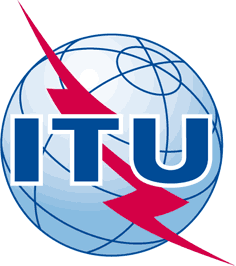 INTERNATIONAL TELECOMMUNICATION UNIONTELECOMMUNICATION
STANDARDIZATION SECTORSTUDY PERIOD 2017-2020INTERNATIONAL TELECOMMUNICATION UNIONTELECOMMUNICATION
STANDARDIZATION SECTORSTUDY PERIOD 2017-2020SG17-TD582SG17-TD582INTERNATIONAL TELECOMMUNICATION UNIONTELECOMMUNICATION
STANDARDIZATION SECTORSTUDY PERIOD 2017-2020INTERNATIONAL TELECOMMUNICATION UNIONTELECOMMUNICATION
STANDARDIZATION SECTORSTUDY PERIOD 2017-2020STUDY GROUP 17STUDY GROUP 17INTERNATIONAL TELECOMMUNICATION UNIONTELECOMMUNICATION
STANDARDIZATION SECTORSTUDY PERIOD 2017-2020INTERNATIONAL TELECOMMUNICATION UNIONTELECOMMUNICATION
STANDARDIZATION SECTORSTUDY PERIOD 2017-2020Original: EnglishOriginal: EnglishQuestion(s):Question(s):All/17Geneva, 29 August - 6 September 2017Geneva, 29 August - 6 September 2017TDTDTDTDTDSource:Source:TSBTSBTSBTitle:Title:Guidelines and template for correspondence group report TDGuidelines and template for correspondence group report TDGuidelines and template for correspondence group report TDPurpose:Purpose:InformationInformationInformationContact:Contact:INTERNATIONAL TELECOMMUNICATION UNIONTELECOMMUNICATION
STANDARDIZATION SECTORSTUDY PERIOD 2017-2020INTERNATIONAL TELECOMMUNICATION UNIONTELECOMMUNICATION
STANDARDIZATION SECTORSTUDY PERIOD 2017-2020INTERNATIONAL TELECOMMUNICATION UNIONTELECOMMUNICATION
STANDARDIZATION SECTORSTUDY PERIOD 2017-2020INTERNATIONAL TELECOMMUNICATION UNIONTELECOMMUNICATION
STANDARDIZATION SECTORSTUDY PERIOD 2017-2020SG17-TDxxxSG17-TDxxxINTERNATIONAL TELECOMMUNICATION UNIONTELECOMMUNICATION
STANDARDIZATION SECTORSTUDY PERIOD 2017-2020INTERNATIONAL TELECOMMUNICATION UNIONTELECOMMUNICATION
STANDARDIZATION SECTORSTUDY PERIOD 2017-2020INTERNATIONAL TELECOMMUNICATION UNIONTELECOMMUNICATION
STANDARDIZATION SECTORSTUDY PERIOD 2017-2020INTERNATIONAL TELECOMMUNICATION UNIONTELECOMMUNICATION
STANDARDIZATION SECTORSTUDY PERIOD 2017-2020STUDY GROUP 17STUDY GROUP 17INTERNATIONAL TELECOMMUNICATION UNIONTELECOMMUNICATION
STANDARDIZATION SECTORSTUDY PERIOD 2017-2020INTERNATIONAL TELECOMMUNICATION UNIONTELECOMMUNICATION
STANDARDIZATION SECTORSTUDY PERIOD 2017-2020INTERNATIONAL TELECOMMUNICATION UNIONTELECOMMUNICATION
STANDARDIZATION SECTORSTUDY PERIOD 2017-2020INTERNATIONAL TELECOMMUNICATION UNIONTELECOMMUNICATION
STANDARDIZATION SECTORSTUDY PERIOD 2017-2020Original: EnglishOriginal: EnglishQuestion(s):Question(s):Question(s):Q/17,  –  ,  –  ,  –  TDTDTDTDTDTDTDSource:Source:Source:Title:Title:Title:Report of the Correspondence Group on  () for the  periodReport of the Correspondence Group on  () for the  periodReport of the Correspondence Group on  () for the  periodReport of the Correspondence Group on  () for the  periodContact:Contact:NameOrganizationContactDateParticipantsSummary Notes